Střední odborná škola a Střední odborné učiliště podnikání a služeb,  Jablunkov, Školní 416, příspěvková organizace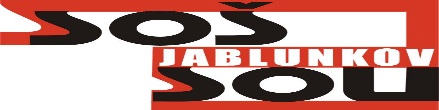 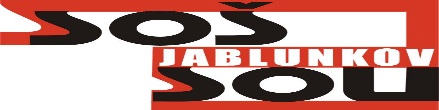 Tel: 558 357 811, fax: 558 358 076, E-mail:sekretariat@sos.jablunkov.czS M L O U V Ao finančním zajištění výroby a odběrů obědůmezi Střední odborná škola a Střední odborné učiliště podnikání a služeb,Jablunkov, Školní 416, příspěvková organizace739 91  JablunkovZastoupená ředitelem Ing. Romanem Szotkowskim IČ: 00100340Bankovní spojení: KB exp. JablunkovČíslo účtu: 86-5759640217/0100na straně jednéaNeuroCare Plus s.r.o.,Oldřichovice 901739 61 TřinecPracoviště : Školní 474, 739 91 JablunkovZastoupená : MUDr.Serafinem JurajemIČ:    29452911Tel.: 558 433 892Není plátce DPH
na straně druhéI.Předmětem této smlouvy je finanční zajištění výroby a odběru obědů pro  pracovníky  firmy NeuroCare Plus s.r.o., pracoviště Školní 474, 739 91 Jablunkov od SOŠ a SOU podnikání a služeb, Jablunkov, ul.Školní 416 s platností od 1. září  2020.Pracovníci firmy  NeuroCare Plus s.r.o., si oběd odnesou ve svých jídlonosičích.Doba výdeje obědů:  10,30 – 11,00 hodin.II.Cena obědu  :  60,- Kč / 1 oběd  (šedesátkorunčeských)Forma úhrady :  Platba v hotovosti dle vystavené faktury, tj. cena za jednotku násobena                                                           množstvím odebraných obědů.                 Do platby je zahrnuto stravné na nový měsíc a vyúčtování odhlášek z předcházejícího měsíce, pokud vzniknou.Počet stravujících:   4 zaměstnanciZměna počtu zaměstnanců a odebraných obědů se projeví u vyúčtování za jednotlivý měsíc. V případě změny ceny obědu, (zvýšení, snížení) pracovníci firmy NeuroCare Plus s r.o., pracoviště Školní 474, Jablunkov uhradí oběd v nové ceně.III.        Veškeré změny v obsahu smlouvy mohou být provedeny pouze na základě písemné dohody potvrzené oběma smluvními stranami.     Smluvní vztah je možno ukončit: dohodou smluvních stran písemnou formoupísemnou výpovědí některou ze smluvní strany s jednoměsíční výpovědní lhůtou, která začne běžet od 1.dne následujícího měsíce – po projednání se zřizovatelem obou  subjektů.Tato smlouva se uzavírá na dobu určitou do 30. června 2021.Smlouva může být vypovězena do 30. dnů jednou ze stran.IV.Osobní údaje obsažené v této smlouvě budou Střední odbornou školou a Středním odborným učilištěm podnikání a služeb Jablunkov zpracovávány pouze pro účely plnění práv a povinností vyplývajících z této smlouvy; k jiným účelům nebudou tyto osobní údaje Střední odbornou školou a Středním odborným učilištěm podnikání a služeb Jablunkov použity. Střední odborná škola a Střední odborné učiliště podnikání a služeb Jablunkov při zpracovávání osobních údajů dodržuje platné právní předpisy. Podrobné informace o ochraně osobních údajů jsou uvedeny na oficiálních webových stránkách Střední odborné školy a Středního odborného učiliště podnikání a služeb Jablunkov www.sos.jablunkov.czV.Smluvní strany se dohodly, že SOŠ a SOU Jablunkov bezodkladně po uzavření této smlouvy odešle smlouvu k řádnému uveřejnění do registru smluv vedeného Ministerstvem vnitra ČR. O uveřejnění smlouvy SOŠ a SOU Jablunkov bezodkladně informuje druhou smluvní stranu, nebyl-li kontaktní údaj této smluvní strany uveden přímo do registru smluv jako kontakt pro notifikaci o uveřejnění.Smluvní strany berou na vědomí, že nebude-li smlouva zveřejněna ani devadesátý den od jejího uzavření, je následujícím dnem zrušena od počátku s účinky případného bezdůvodného obohacení.Smluvní strany prohlašují, že žádná část smlouvy nenaplňuje znaky obchodního tajemství (§ 504 z. č. 89/2012 Sb., občanský zákoník).Pro případ, kdy je v uzavřené smlouvě uvedeno rodné číslo, e-mailová adresa, telefonní číslo, číslo účtu fyzické osoby, bydliště/sídlo fyzické osoby, se mluvní strany se dohodly, že smlouva bude uveřejněna bez těchto údajů. Dále se mluvní strany dohodly, že smlouva bude uveřejněna bez podpisů.V souladu se zněním předchozího odstavce platí, že pro případ, kdy by smlouva obsahovala osobní údaje, které nejsou zahrnuty ve výše uvedeném výčtu a které zároveň nepodléhají uveřejnění dle příslušných právních předpisů, poskytuje smluvní strana svůj souhlas se  zpracováním těchto údajů, konkrétně s jejich zveřejněním v registru smluv ve smyslu zákona č.340/2015 Sb. SOŠ a SOU podnikání a služeb, Školní 416, Jablunkov. Souhlas se uděluje na dobu neurčitou a je poskytnut dobrovolně. Otázky touto smlouvou vysloveně neupravené se řídí ustanoveními obchodního zákoníku.  Smlouva je vyhotovená ve dvou provedeních. Každá smluvní strana obdrží jedno vyhotovení, které má platnost originálu.Smluvní strany potvrzují, že si smlouvu před jejím podpisem přečetly, že s ní souhlasí a že vyjadřuje jejich pravou a skutečnou vůlí.V Jablunkově  dne :                                                      V Jablunkově dne :  ………………………..              			           ……………………………….  MUDr.Serafin Juraj                                                            Ing. Szotkowski Roman, ředitel  NeuroCare Plus s.r.o.,                                                         SOŠ a SOU podnikání a služeb  Školní 474                                     	                                   Jablunkov, Školní 416, p.o.       739 91 Jablunkov                                                               739 91  Jablunkov